TURNIEJ O PUCHAR KINDER +SPORT KAT. „3”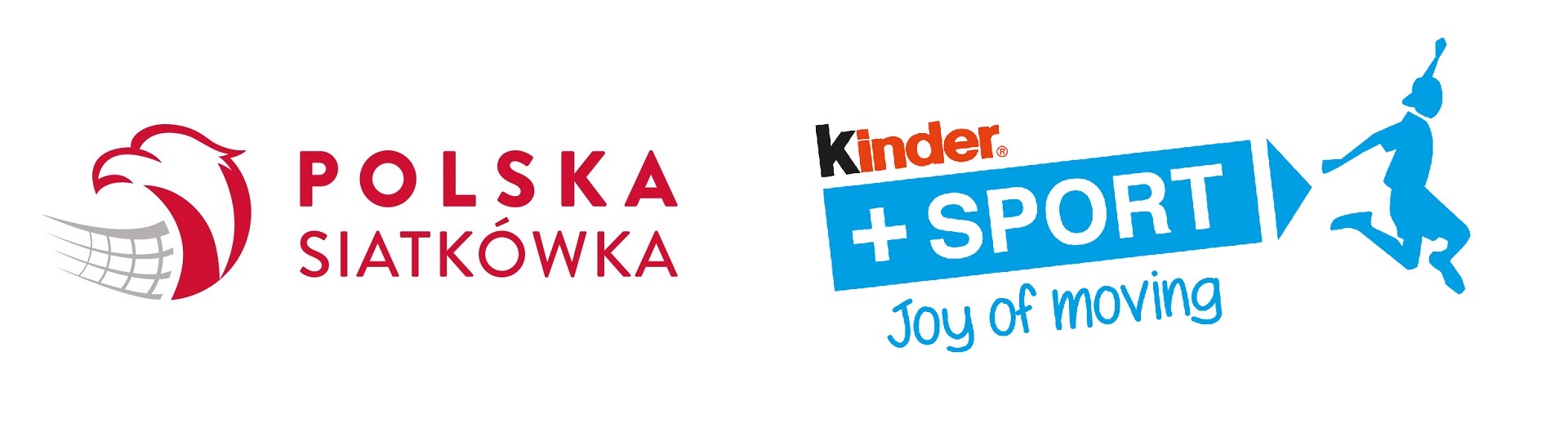 CHŁOPCY RUNDA 51 LIGA2-7,3-6,3-4,4-5, 6-4,7-3,1-2,3-1,4-7,5-6,7-5,1-4,2-3, 4-2,5-1,6-7,1-6,2-5,3-4,5-3,6-2,7-1TURNIEJ O PUCHAR KINDER +SPORT KAT. „3”CHŁOPCY RUNDA 52 LIGA 2-7,3-6,3-4,4-5, 6-4,7-3,1-2,3-1,4-7,5-6,7-5,1-4,2-3, 4-2,5-1,6-7,1-6,2-5,3-4,5-3,6-2,7-1TURNIEJ  O PUCHAR KINDER +SPORT KAT. „4”CHŁOPCY RUNDA 51 LIGA 1-6,2-5,3-4,6-4, 5-3,1-2,2-6,3-1,4-5,6-5,1-4,2-3,3-6, 4-2,5-1TURNIEJ ROZSTAWIENIOWY O PUCHAR KINDER +SPORT KAT. „4”CHŁOPCY RUNDA 5II LIGA2-5,3-4, 5-3,1-2,3-1,4-5,1-4,2-3 4-2,5-11. AS TREFL 12. GA SPS LĘBORK 13. SET STG4. CHWASZCZYNO5. GA SPS LĘBORK 2 6. IRYDA/SPS7. JASIENIAK  11. AS TREFL 12. GA SPS LĘBORK 13. SET STG4. CHWASZCZYNO 5. GA SPS LĘBORK 26. IRYDA/SPS7. JASIENIAK 11. GA SPS LĘBORK 32. GA SPS LĘBORK 43.  AS TREFL 24. GKS STOCZNIOWEIC 25. JASIENIAK 2 6.GKS STOCZNIOWIEC 17. JURAND MALBORK1. GA SPS LĘBORK 32. GA SPS LĘBORK 43. AS TREFL 24. GKS STOCZNIOWIEC 25. JASIENIAK 26. GKS STOCZNIOWIEC 17. JURAND MALBORK1. AS TREFL 12. GA KAEMKA 13. JASIENIAK 14. GA KAEMKA 25. GA SPS LĘBORK 6. AS TREFL 21 . AS TREFL 12. GA KAEMKA 13. JASIENIAK 14. GA KAEMKA 25. GA SPS LĘBORK 6. AS TREFL 21. JASIENIAK 22. GAS GDYNIA3. GKS STOCZNIOWIEC4. DĘBOGÓRZE 5.ALPAT GDYNIA 1. JASIENIAK 22. GAS GDYNIA3. GKS STOCZNIOWIEC4. DĘBOGÓRZE5. ALPAT GDYNIA 